О внесении изменений и дополнений в Постановление от 16 декабря 2019 года №74 «Об утверждении Перечня главных администраторов  доходов бюджета сельского поселения Бельский сельсовет муниципального района Гафурийский  район Республики Башкортостан, а также состава закрепляемых за ними кодов классификации доходов  бюджета»   	В целях реализации бюджетных полномочий по администрированию доходов, зачисляемых в бюджет сельского поселения Бельский сельсовет муниципального района Гафурийский район Республики Башкортостан и в соответствии со ст.20  Бюджетного кодекса Российской Федерации, Приказом от 06.06.2019 г. №85н Администрация  сельского поселения Бельский сельсовет  муниципального района Гафурийский район Республики Башкортостан постановляет:            1.Внести изменения в постановление  от 16.12.2019 года №74 «Об утверждении Перечня главных администраторов  доходов бюджета сельского поселения Бельский сельсовет муниципального района Гафурийский  район Республики Башкортостан, а также состава закрепляемых за ними кодов классификации доходов  бюджета»  исключив код бюджетной классификации 2. Настоящее постановление вступает в силу с даты подписания.3. Контроль за исполнением настоящего постановления оставляю за собой.         Глава сельского поселения                                                                 Ю.З.АхмеровО внесении изменений и дополнений в Постановление от 16 декабря 2019 года №76 «Об утверждении Порядка администрирования доходов бюджета Сельского поселения Бельский сельсовет муниципального района Гафурийский район Республики Башкортостан, администрируемых Администрацией сельского поселения Бельский сельсовет муниципального района Гафурийский район Республики Башкортостан»  В целях реализации бюджетных полномочий по администрированию доходов, зачисляемых в бюджет сельского поселения Бельский сельсовет муниципального района Гафурийский район Республики Башкортостан и в соответствии со ст.20  Бюджетного кодекса Российской Федерации, Приказом от 06.06.2019 г. №85н, Администрация  сельского поселения Бельский сельсовет  муниципального района Гафурийский район Республики Башкортостан постановляет:1. Внести изменения в  постановление  от 16.12.2019 года №76 «Об утверждении Порядка администрирования доходов бюджета сельского   поселения Бельский сельсовет муниципального района Гафурийский район Республики Башкортостан, администрируемых Администрацией сельского   поселения Бельский сельсовет муниципального района Гафурийский район Республики Башкортостан» исключив код бюджетной классификации 2. Настоящее постановление вступает в силу с даты подписания.3. Контроль за исполнением настоящего постановления оставляю за собой.         Глава сельского поселения                                                                 Ю.З.АхмеровО внесении изменений и дополнений в Постановление от 16 декабря 2019 года №74 «Об утверждении Перечня главных администраторов  доходов бюджета сельского поселения Бельский сельсовет муниципального района Гафурийский  район Республики Башкортостан, а также состава закрепляемых за ними кодов классификации доходов  бюджета»   	В целях реализации бюджетных полномочий по администрированию доходов, зачисляемых в бюджет сельского поселения Бельский сельсовет муниципального района Гафурийский район Республики Башкортостан и в соответствии со ст.20  Бюджетного кодекса Российской Федерации, Приказом от 06.06.2019 г. №85н Администрация  сельского поселения Бельский сельсовет  муниципального района Гафурийский район Республики Башкортостан постановляет:            1.Внести изменения в постановление  от 16.12.2019 года №74 «Об утверждении Перечня главных администраторов  доходов бюджета сельского поселения Бельский сельсовет муниципального района Гафурийский  район Республики Башкортостан, а также состава закрепляемых за ними кодов классификации доходов  бюджета»  исключив код бюджетной классификации 2. Настоящее постановление вступает в силу с даты подписания.3. Контроль за исполнением настоящего постановления оставляю за собой.         Глава сельского поселения                                                                 Ю.З.АхмеровО внесении изменений и дополнений в Постановление от 16 декабря 2019 года №76 «Об утверждении Порядка администрирования доходов бюджета Сельского поселения Бельский сельсовет муниципального района Гафурийский район Республики Башкортостан, администрируемых Администрацией сельского поселения Бельский сельсовет муниципального района Гафурийский район Республики Башкортостан»  В целях реализации бюджетных полномочий по администрированию доходов, зачисляемых в бюджет сельского поселения Бельский сельсовет муниципального района Гафурийский район Республики Башкортостан и в соответствии со ст.20  Бюджетного кодекса Российской Федерации, Приказом от 06.06.2019 г. №85н, Администрация  сельского поселения Бельский сельсовет  муниципального района Гафурийский район Республики Башкортостан постановляет:1. Внести изменения в  постановление  от 16.12.2019 года №76 «Об утверждении Порядка администрирования доходов бюджета сельского   поселения Бельский сельсовет муниципального района Гафурийский район Республики Башкортостан, администрируемых Администрацией сельского   поселения Бельский сельсовет муниципального района Гафурийский район Республики Башкортостан» исключив код бюджетной классификации 2. Настоящее постановление вступает в силу с даты подписания.3. Контроль за исполнением настоящего постановления оставляю за собой.         Глава сельского поселения                                                                 Ю.З.АхмеровО внесении изменений и дополнений в постановление от 16 декабря 2019 года № 75 «О детализации кодов подвидов по видам доходов главными администраторами, которых являются органы местного самоуправления Администрации сельского поселения Бельский  сельсовет муниципального района Гафурийский район Республики Башкортостан»В целях реализации бюджетных полномочий по администрированию доходов, зачисляемых в бюджет сельского поселения Бельский сельсовет муниципального района Гафурийский район Республики Башкортостан и в соответствии с положениями Бюджетного кодекса Российской Федерации, Администрация сельского поселения Бельский сельсовет муниципального района Гафурийский район Республики Башкортостан постановляет:1. Внести в Постановление от 16 декабря 2019 года № 75 «О детализации кодов подвидов по видам доходов главными администраторами которых являются органы местного самоуправления Администрации сельского поселения Бельский  сельсовет муниципального района Гафурийский район Республики Башкортостан» изменения:для кода классификации доходов 000 1 08 04020 01 0000 110 «Государственная пошлина за совершение нотариальных действий должностными лицами органов местного самоуправления, уполномоченными в соответствии с законодательными актами Российской Федерации на совершение нотариальных действий»   исключить код подвида дохода: 2. Настоящее  постановление вступает  в силу с даты подписания.            3. Контроль  за исполнением настоящего постановления оставляю за собой.Глава сельского поселения                                                                 Ю.З.АхмеровБАШ?ОРТОСТАН РЕСПУБЛИКА№Ы;АФУРИ РАЙОНЫ МУНИЦИПАЛЬ РАЙОНЫНЫ*БЕЛЬСКИЙ АУЫЛСОВЕТЫ АУЫЛ БИЛ"М"№Е           ХАКИМИ"ТЕБАШ?ОРТОСТАН РЕСПУБЛИКА№Ы;АФУРИ РАЙОНЫ МУНИЦИПАЛЬ РАЙОНЫНЫ*БЕЛЬСКИЙ АУЫЛСОВЕТЫ АУЫЛ БИЛ"М"№Е           ХАКИМИ"ТЕ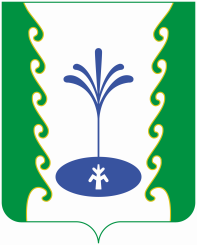 АДМИНИСТРАЦИЯСЕЛЬСКОГО ПОСЕЛЕНИЯБЕЛЬСКИЙ СЕЛЬСОВЕТМУНИЦИПАЛЬНОГО РАЙОНА ГАФУРИЙСКИЙ РАЙОНРЕСПУБЛИКИ БАШКОРТОСТАНАДМИНИСТРАЦИЯСЕЛЬСКОГО ПОСЕЛЕНИЯБЕЛЬСКИЙ СЕЛЬСОВЕТМУНИЦИПАЛЬНОГО РАЙОНА ГАФУРИЙСКИЙ РАЙОНРЕСПУБЛИКИ БАШКОРТОСТАН?АРАРПОСТАНОВЛЕНИЕ       06 август  2020 й.№33  06 август  2020 г.7911 08 04020 01 4000 110Государственная пошлина за совершение нотариальных действий должностными лицами органов местного самоуправления, уполномоченными в соответствии с законодательными актами Российской Федерации на совершение нотариальных действий (прочие поступления)БАШ?ОРТОСТАН РЕСПУБЛИКА№Ы;АФУРИ РАЙОНЫ МУНИЦИПАЛЬ РАЙОНЫНЫ*БЕЛЬСКИЙ АУЫЛСОВЕТЫ АУЫЛ БИЛ"М"№Е           ХАКИМИ"ТЕБАШ?ОРТОСТАН РЕСПУБЛИКА№Ы;АФУРИ РАЙОНЫ МУНИЦИПАЛЬ РАЙОНЫНЫ*БЕЛЬСКИЙ АУЫЛСОВЕТЫ АУЫЛ БИЛ"М"№Е           ХАКИМИ"ТЕАДМИНИСТРАЦИЯСЕЛЬСКОГО ПОСЕЛЕНИЯБЕЛЬСКИЙ СЕЛЬСОВЕТМУНИЦИПАЛЬНОГО РАЙОНА ГАФУРИЙСКИЙ РАЙОНРЕСПУБЛИКИ БАШКОРТОСТАНАДМИНИСТРАЦИЯСЕЛЬСКОГО ПОСЕЛЕНИЯБЕЛЬСКИЙ СЕЛЬСОВЕТМУНИЦИПАЛЬНОГО РАЙОНА ГАФУРИЙСКИЙ РАЙОНРЕСПУБЛИКИ БАШКОРТОСТАН?АРАРПОСТАНОВЛЕНИЕ       06 август  2020 й.№34  06 августа  2020 г.7911 08 04020 01 4000 110Государственная пошлина за совершение нотариальных действий должностными лицами органов местного самоуправления, уполномоченными в соответствии с законодательными актами Российской Федерации на совершение нотариальных действий (прочие поступления)БАШ?ОРТОСТАН РЕСПУБЛИКА№Ы;АФУРИ РАЙОНЫ МУНИЦИПАЛЬ РАЙОНЫНЫ*БЕЛЬСКИЙ АУЫЛСОВЕТЫ АУЫЛ БИЛ"М"№Е           ХАКИМИ"ТЕБАШ?ОРТОСТАН РЕСПУБЛИКА№Ы;АФУРИ РАЙОНЫ МУНИЦИПАЛЬ РАЙОНЫНЫ*БЕЛЬСКИЙ АУЫЛСОВЕТЫ АУЫЛ БИЛ"М"№Е           ХАКИМИ"ТЕАДМИНИСТРАЦИЯСЕЛЬСКОГО ПОСЕЛЕНИЯБЕЛЬСКИЙ СЕЛЬСОВЕТМУНИЦИПАЛЬНОГО РАЙОНА ГАФУРИЙСКИЙ РАЙОНРЕСПУБЛИКИ БАШКОРТОСТАНАДМИНИСТРАЦИЯСЕЛЬСКОГО ПОСЕЛЕНИЯБЕЛЬСКИЙ СЕЛЬСОВЕТМУНИЦИПАЛЬНОГО РАЙОНА ГАФУРИЙСКИЙ РАЙОНРЕСПУБЛИКИ БАШКОРТОСТАН?АРАРПОСТАНОВЛЕНИЕ       06 август  2020 й.№35  06 август  2020 г.7911 08 07175 01 4000 110Государственная пошлина за выдачу органом местного самоуправления поселения специального разрешения на движение по автомобильным дорогам транспортных средств, осуществляющих перевозки опасных, тяжеловесных и (или) крупногабаритных грузов, зачисляемая в бюджеты поселений (прочие поступления)БАШ?ОРТОСТАН РЕСПУБЛИКА№Ы;АФУРИ РАЙОНЫ МУНИЦИПАЛЬ РАЙОНЫНЫ*БЕЛЬСКИЙ АУЫЛСОВЕТЫ АУЫЛ БИЛ"М"№Е           ХАКИМИ"ТЕБАШ?ОРТОСТАН РЕСПУБЛИКА№Ы;АФУРИ РАЙОНЫ МУНИЦИПАЛЬ РАЙОНЫНЫ*БЕЛЬСКИЙ АУЫЛСОВЕТЫ АУЫЛ БИЛ"М"№Е           ХАКИМИ"ТЕАДМИНИСТРАЦИЯСЕЛЬСКОГО ПОСЕЛЕНИЯБЕЛЬСКИЙ СЕЛЬСОВЕТМУНИЦИПАЛЬНОГО РАЙОНА ГАФУРИЙСКИЙ РАЙОНРЕСПУБЛИКИ БАШКОРТОСТАНАДМИНИСТРАЦИЯСЕЛЬСКОГО ПОСЕЛЕНИЯБЕЛЬСКИЙ СЕЛЬСОВЕТМУНИЦИПАЛЬНОГО РАЙОНА ГАФУРИЙСКИЙ РАЙОНРЕСПУБЛИКИ БАШКОРТОСТАН?АРАРПОСТАНОВЛЕНИЕ       06 август  2020 й.№36  06 августа  2020 г.7911 08 07175 01 4000 110Государственная пошлина за выдачу органом местного самоуправления поселения специального разрешения на движение по автомобильным дорогам транспортных средств, осуществляющих перевозки опасных, тяжеловесных и (или) крупногабаритных грузов, зачисляемая в бюджеты поселений (прочие поступления)БАШ?ОРТОСТАН РЕСПУБЛИКА№Ы;АФУРИ РАЙОНЫ МУНИЦИПАЛЬ РАЙОНЫНЫ*БЕЛЬСКИЙ АУЫЛСОВЕТЫ АУЫЛ БИЛ"М"№Е           ХАКИМИ"ТЕБАШ?ОРТОСТАН РЕСПУБЛИКА№Ы;АФУРИ РАЙОНЫ МУНИЦИПАЛЬ РАЙОНЫНЫ*БЕЛЬСКИЙ АУЫЛСОВЕТЫ АУЫЛ БИЛ"М"№Е           ХАКИМИ"ТЕАДМИНИСТРАЦИЯСЕЛЬСКОГО ПОСЕЛЕНИЯБЕЛЬСКИЙ СЕЛЬСОВЕТМУНИЦИПАЛЬНОГО РАЙОНА ГАФУРИЙСКИЙ РАЙОНРЕСПУБЛИКИ БАШКОРТОСТАНАДМИНИСТРАЦИЯСЕЛЬСКОГО ПОСЕЛЕНИЯБЕЛЬСКИЙ СЕЛЬСОВЕТМУНИЦИПАЛЬНОГО РАЙОНА ГАФУРИЙСКИЙ РАЙОНРЕСПУБЛИКИ БАШКОРТОСТАН?АРАРПОСТАНОВЛЕНИЕ       06 август  2020 й.№37  06 августа  2020 г.4000 110Прочие поступления.